 เรียน   ปลัดองค์การบริหารส่วนตำบลประจันตคาม /นายกองค์การบริหารส่วนตำบลประจันตคาม		ตามที่งานนโยบายแผนงานได้รับมอบหมายให้จัดทำการประเมินความเสี่ยงการทุจริต ประจำปีงบประมาณ พ.ศ. 2565 เพื่อรองรับการประเมินคุณธรรมและความโปร่งใสในการดำเนินงานของหน่วยงานภาครัฐ (Integrity and Transparency Assessment : ITA) ประจำปีงบประมาณ พ.ศ. 2565 ตัวชี้วัดที่ 10 การป้องกันการทุจริต ตัวชี้วัดย่อยที่ 10.1 การดำเนินการเพื่อป้องกันการทุจริตข้อ 037 การดำเนินการเพื่อจัดการความเสี่ยงการทุจริต นั้น 		จากการประเมินและวิเคราะห์ความเสี่ยงการทุจริตขององค์การบริหารส่วนตำบล         ประจันตคาม ประจำปีงบประมาณ พ.ศ. 2565 โอกาสหรือความเสี่ยงการทุจริตการใช้ทรัพย์สินของราชการเพื่อประโยชน์ธุรกิจส่วนตัว โดยนำรถยนต์ขององค์การบริหารส่วนตำบลไปใช้ในกิจกรรมของตนนอกเหนือจากงานขององค์การบริหารส่วนตำบลบ่อยครั้ง และมีการเบิกค่าน้ำมันเชื้อเพลิงและทำการเบิกเกินกว่าความเป็นจริง จึงได้ดำเนินการจัดทำแผนบริหารความเสี่ยง โดยดำเนินการจัดการความเสี่ยงการทุจริตในเรื่องของการใช้ทรัพย์สินขององค์การบริหารส่วนตำบลประจันตคาม ได้จัดทำข้อตกลงหรือประกาศให้บุคลากรทราบถึงนโยบายการไม่นำทรัพย์สินขององค์การบริหารส่วนตำบลประจันตคามไปใช้เป็นประโยชน์ส่วนตัว และมีการจัดทำประกาศข้อปฏิบัติในการขอยืมทรัพย์สินขององค์การบริหารส่วนตำบลประจันตคามไปใช้ในการปฏิบัติงาน ให้บุคคลภายในและภายนอกหน่วยงานทราบชัดเจน		ทั้งนี้ตลอดปีงบประมาณ พ.ศ. 2565 ไม่พบปัญหาและข้อร้องเรียนเรื่องการทุจริตและประพฤติมิชอบของเจ้าหน้าที่ในเรื่องการใช้ทรัพย์สินขององค์การบริหารส่วนตำบลประจันตคามแต่อย่างใด แต่เห็นควรให้มีการดำเนินการจัดการความเสี่ยงการทุจริต เพื่อป้องกันการทุจริตเป็นประจำทุกปีต่อไป		จึงเรียนมาเพื่อโปรดทราบและพิจารณาสั่งการ							(ลงชื่อ) ................................................................							            ( นางสาวพวงทอง  อำนวยสมบัติ)							      ปลัดองค์การบริหารส่วนตำบลประจันตคาม/ความเห็น....-2-ความเห็นของปลัดองค์การบริหารส่วนตำบล…………………………………………………………………………………………………………………………………………………………………………………………………………………………………………………………………………………………………………………..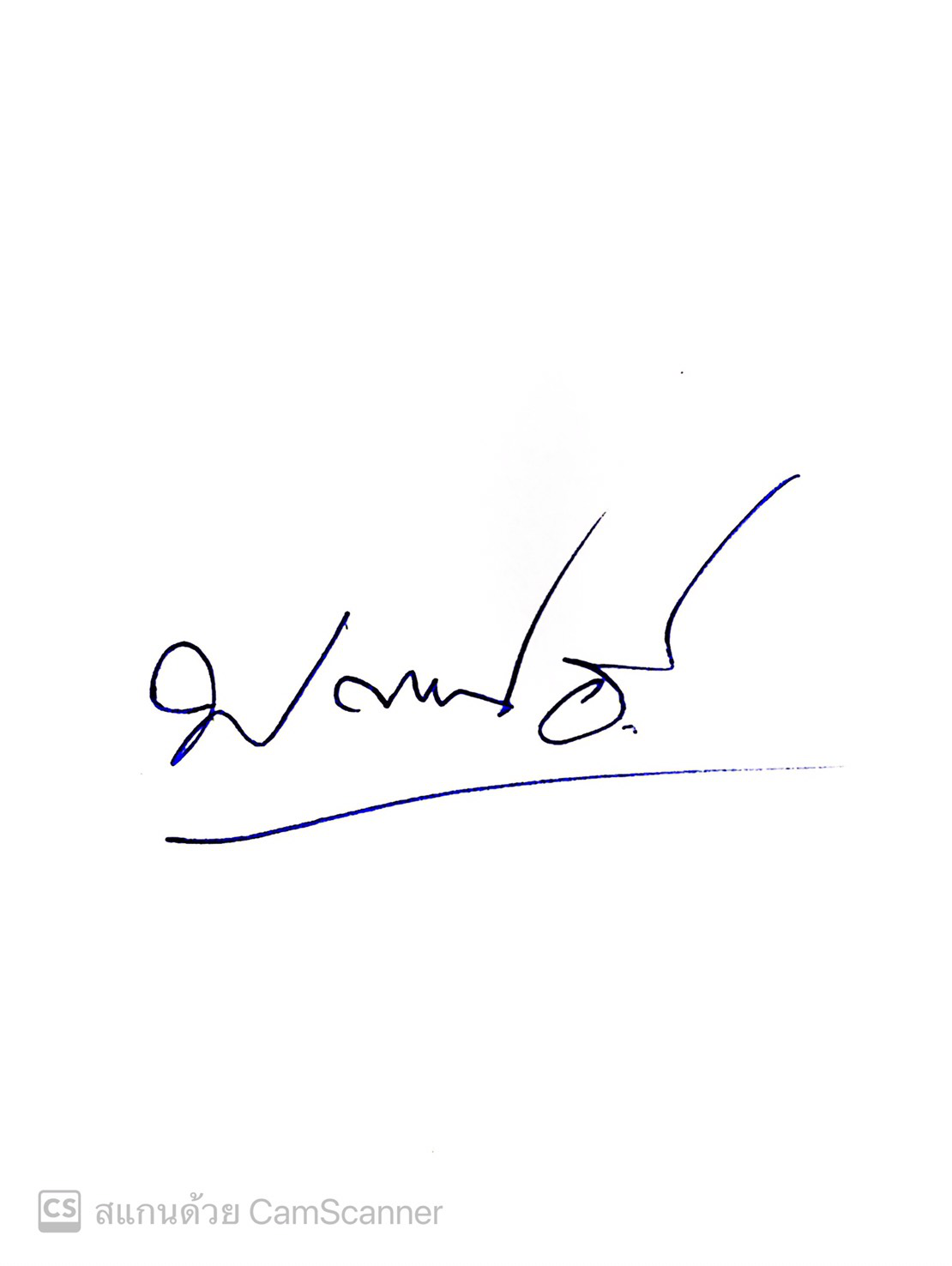 						(ลงชื่อ)    							(นางสาวพวงทอง  อำนวยสมบัติ)						    ปลัดองค์การบริหารส่วนตำบลประจันตคามความเห็นของนายกองค์การบริหารส่วนตำบล…………………………………………………………………………………………………………………………………………………………………………………………………………………………………………………………………………………………………………………..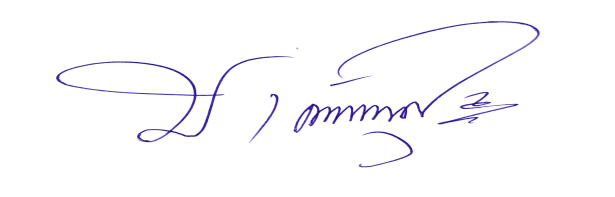 						(ลงชื่อ)							       (นายนัฐพล  เดชสุกา)						    นายกองค์การบริหารส่วนตำบลประจันตคาม                           บันทึกข้อความ                           บันทึกข้อความ                           บันทึกข้อความ                           บันทึกข้อความ                           บันทึกข้อความส่วนราชการส่วนราชการส่วนราชการงานแผนและวิเคราะห์ องค์การบริหารส่วนตำบลประจันตคาม   โทร 037291809งานแผนและวิเคราะห์ องค์การบริหารส่วนตำบลประจันตคาม   โทร 037291809งานแผนและวิเคราะห์ องค์การบริหารส่วนตำบลประจันตคาม   โทร 037291809งานแผนและวิเคราะห์ องค์การบริหารส่วนตำบลประจันตคาม   โทร 037291809งานแผนและวิเคราะห์ องค์การบริหารส่วนตำบลประจันตคาม   โทร 037291809งานแผนและวิเคราะห์ องค์การบริหารส่วนตำบลประจันตคาม   โทร 037291809ที่   ปจ 73201/-   ปจ 73201/-   ปจ 73201/-   ปจ 73201/-วันที่ 28 มีนาคม 2565เรื่องเรื่องรายงานการดำเนินการการจัดการความเสี่ยงการทุจริตองค์การบริหารส่วนตำบลประจันตคาม      พ.ศ. 2565รายงานการดำเนินการการจัดการความเสี่ยงการทุจริตองค์การบริหารส่วนตำบลประจันตคาม      พ.ศ. 2565รายงานการดำเนินการการจัดการความเสี่ยงการทุจริตองค์การบริหารส่วนตำบลประจันตคาม      พ.ศ. 2565รายงานการดำเนินการการจัดการความเสี่ยงการทุจริตองค์การบริหารส่วนตำบลประจันตคาม      พ.ศ. 2565รายงานการดำเนินการการจัดการความเสี่ยงการทุจริตองค์การบริหารส่วนตำบลประจันตคาม      พ.ศ. 2565รายงานการดำเนินการการจัดการความเสี่ยงการทุจริตองค์การบริหารส่วนตำบลประจันตคาม      พ.ศ. 2565รายงานการดำเนินการการจัดการความเสี่ยงการทุจริตองค์การบริหารส่วนตำบลประจันตคาม      พ.ศ. 2565